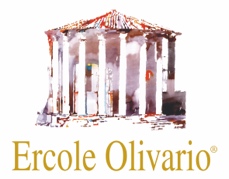 DOMANDA DI PARTECIPAZIONE olio EXTRAVERGINEal concorso Ercole Olivario 2024REGIONE:_______________________Il sottoscritto _______________________________________________________ nato il ____________Titolare/rappresentante legale della ditta __________________________________________con sede in _____________________ Prov. ______ Via  ____________________________ C.A.P_______ tel. ________________  cell. ________________________  e-mail _______________________________sito web ________________________ anno di inizio attività _________ iscritta al Registro delle Imprese di ____________ al n.____________ per l’attività _________________________nella sua qualità di      olivicoltore che produce olio con proprie olive e che detiene superficie olivetata      frantoio che produce olio con proprie olive ovvero da olive provenienti dal territorio in cui è sita la struttura     oleifici cooperativi e organizzazioni di produttori, quali consorzi, cooperative e reti d’impresa che producono olio con olive dei propri soci, provenienti dal territorio in cui è sita la struttura.fa domandadi partecipazione al Concorso per l’assegnazione del Premio Ercole Olivario 2024INFORMAZIONI OLIO IN CONCORSO Lotto di provenienza	_________________________________________cultivar dell’olio partecipante ___________________________________________________________Eventuale marchio di commercializzazione	_________________________________________Quantità di olio della campagna olearia 2023-2024 messo a concorso ______ (almeno 10 hl di lotto omogeneo)BIOLOGICO 	    SI	 NO(certificazione da allegare entro 10 giorni prima dell’espletamento del concorso)	MONOCULTIVAR   SI	  NODichiara inoltre di avere le caratteristiche per partecipare alle seguenti menzioni:Partecipazione alla Menzione di merito Giovane Imprenditore  			SI	NO(Il titolare/rappresentante legale deve avere un’età non superiore a 40 anni) Partecipazione alla Menzione di merito Impresa Donna	 			 SI	NOComunica inoltre di avere interesse e di volere maggiori informazioni sulle seguenti progettualità: Carta degli Oli Ercole Olivario	   				SI	NOProgetto Charity Malattie Rare 					SI	NOProgetto Borsa Merci telematica Italiana 			SI	NOProgetto Extracuoca						SI	NOProgetto Shel Life 						SI	NOIndicare prezzo medio-  dell’olio partecipante al concorso bottiglia 100 ml  tra azienda e horeca a (iva compresa) (senza trasporto)*  __________________500 ml vendita diretta (iva compresa) (senza trasporto)* 	__________________500 ml tra azienda e dettagliante tradizionale (iva esclusa) (senza trasporto) _____________500 ml tra azienda e gdo (va esclusa) (senza trasporto) _________________________500 ml tra azienda e horeca (va esclusa) (senza trasporto)______________________Dichiarache il prodotto a concorso, ottenuto dalla campagna olearia in corso, viene commercializzato in confezioni rispondenti a quanto previsto dalla normativa europea; di aver versato la quota d’iscrizione pari ad € 134,20 (110,00 +IVA)  a Promocamera, Azienda Speciale della Camera di Commercio dell’Umbria– codice IBAN IT 67 F0200803033000029459544  che quanto dichiarato nella domanda di partecipazione corrisponde a verità e che in passato il titolare o i soci non hanno subito condanne penali per frode e/o sofisticazione;di essere a conoscenza che la mancata presentazione della documentazione prevista dal regolamento o il mancato pagamento comporta l’esclusione dal Concorso;di essere consapevole che, ai sensi dell’art.13 del regolamento, qualora il mio olio acceda alla fase finale, per partecipare alla stessa è necessario versare,  un’ulteriore quota di € 134,20 ( 110,00 +IVA) DICHIARAZIONE SOSTITUTIVA DI ATTO DI NOTORIETA’ (art.47 DPR 445/2000)Il sottoscritto ………………………………………………………………… nato a ………………………………… il ………………… residente a …………………………………………………………………………………consapevole delle sanzioni penali previste in caso di dichiarazione mendace dall’art. 76 del D.P.R. 28.12.2000 n. 445, dichiaradi essere il titolare / legale rappresentante della ditta che quanto dichiarato nella domanda di partecipazione corrisponde a verità;che l’olio  presentato al concorso è ottenuto da oliveti e dalla molitura di olive siti nella Regione dichiarata. ALLEGACopia documento d’identitàCopia del bonifico attestante il pagamento della quota di iscrizioneCopia dell’etichetta e contro etichetta dell’olio partecipante in formato jpegINFORMAZIONI PER LA FATTURAZIONEDitta _____________________________ P. iva ___________________ Cod. Fiscale _________________Sede legale ___________________ Provincia ____e-mail PEC ATTIVA per invio fatture:__ __________________Codice univoco per la fatturazione __________________________________________________________(se scritto a mano barrare lo zero 0 )INFORMAZIONI A FINI PROMOZIONALIPossibilità di visita all’azienda           SI	NOPresenza di sala degustazione          SI	NOVendita diretta                                SI	NOVendita on line                                SI sito ________________	NO  Facebook ___________________Instagram ____________ altri canali social ____________________Q.tà media di olio prodotta annualmente nell’azienda in hl  _____ ( in totale)Altitudine media: mt  _______età media degli ulivi________________ n. piante di olivi ________tipologia di oliveto      tradizionale  intensivo    __________periodo di raccolta  ____________________Sistemi di raccolta  Manuale  Manuale meccanica  Meccanica  Manuale agevolata                             Manuale agevolata meccanica   ALTRO __________________prodotto disponibile in confezioni da:  100 ml  250 ml  500 ml  750 ml   1lt   2lt  3lt  5ltSistema e temperature di estrazione               Ciclo Continuo    Ciclo continuo a 2 fasi e mezzo a freddo con macine in pietra               Ciclo continuo a freddo      Ciclo continuo a 2 fasi      Ciclo continuo a 2 fasi a freddo              Sgocciolamento naturale (sinolea)       Sgocciolamento naturale (sinolea) a freddo              Ciclo continuo a 2 fasi e mezzo     Ciclo continuo a 3 fasi      ALTRO ______________casa produttrice del sistema di estrazione_____________________________ LETTA l'INFORMATIVA SULLA PRIVACY (ai sensi dell'Art. 13 del Reg. UE 679/2016), ACCONSENTO al trattamento dei miei dati, ai sensi dell’art. 6, par. 1, lett. a), del Regolamento, per i temi di interesse specificamente indicati nell’apposito  allegato Data  ________________________	Timbro e firma	______________________